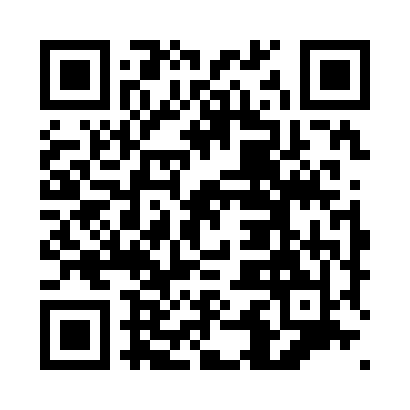 Prayer times for Zoppaten, GermanyMon 1 Jul 2024 - Wed 31 Jul 2024High Latitude Method: Angle Based RulePrayer Calculation Method: Muslim World LeagueAsar Calculation Method: ShafiPrayer times provided by https://www.salahtimes.comDateDayFajrSunriseDhuhrAsrMaghribIsha1Mon2:505:081:175:369:2611:372Tue2:505:091:175:369:2511:373Wed2:505:101:185:369:2511:374Thu2:515:111:185:369:2511:375Fri2:515:111:185:369:2411:376Sat2:525:121:185:369:2411:367Sun2:525:131:185:369:2311:368Mon2:535:141:185:369:2211:369Tue2:535:151:195:369:2211:3610Wed2:535:161:195:369:2111:3611Thu2:545:171:195:369:2011:3512Fri2:545:181:195:359:1911:3513Sat2:555:191:195:359:1911:3514Sun2:555:201:195:359:1811:3415Mon2:565:211:195:359:1711:3416Tue2:565:221:195:349:1611:3417Wed2:575:231:195:349:1511:3318Thu2:575:251:205:349:1411:3319Fri2:585:261:205:339:1311:3220Sat2:585:271:205:339:1211:3221Sun2:595:281:205:339:1011:3122Mon2:595:301:205:329:0911:3123Tue3:005:311:205:329:0811:3024Wed3:015:321:205:319:0711:3025Thu3:015:331:205:319:0511:2926Fri3:025:351:205:309:0411:2927Sat3:025:361:205:309:0311:2828Sun3:035:381:205:299:0111:2829Mon3:035:391:205:299:0011:2630Tue3:045:401:205:288:5811:2331Wed3:055:421:205:288:5711:20